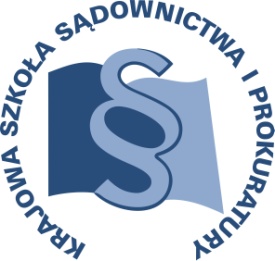 OSU-II.401.	162.2017				Lublin, 24 października 2017 r.Edycja A - C9/A/18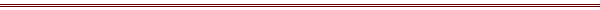 P R O G R A MSZKOLENIA DLA SĘDZIÓW, ASESORÓW SĄDOWYCH I REFERENDARZY ORZEKAJĄCYCH W WYDZIAŁACH CYWILNYCH ORAZ ASYSTENTÓW SĘDZIÓW ORZEKAJĄCYCH W TYCH WYDZIAŁACH, A TAKŻE PROKURATORÓW I ASESORÓW PROKURATURY ZAJMUJĄCYCH SIĘ SPRAWAMI Z ZAKRESU PRAWA CYWILNEGOTEMAT SZKOLENIA:„Postępowanie zabezpieczające, egzekucyjne i klauzulowe – wybrane zagadnienia”DATA I MIEJSCE:11 – 13 kwietnia 2018 r.	Zajęcia:Krajowa Szkoła Sądownictwa i Prokuraturyul. Krakowskie Przedmieście 6220-076 LublinZakwaterowanie:Lublin, hotel Bliższe informacje zostaną podane w terminie późniejszym.ORGANIZATOR:Krajowa Szkoła Sądownictwa i ProkuraturyOśrodek Szkolenia Ustawicznego i Współpracy Międzynarodowejul. Krakowskie Przedmieście 62, 20 - 076 Lublintel. 81 440 87 10OSOBY ODPOWIEDZIALNE ZE STRONY ORGANIZATORA:merytorycznie:					organizacyjnie:sędzia Anna Cybulska				inspektor Eliza Danielewskatel. 81 458 37 57 				tel. 81 458 37 42e-mail: a.cybulska@kssip.gov.pl	e-mail: e.danielewska@kssip.gov.pl WYKŁADOWCY:Łukasz Zamojski dr nauk prawnych, sędzia Sądu Rejonowego w Gliwicach, autor wielu publikacji z zakresu postępowania egzekucyjnego i zabezpieczającego oraz prawa spółek i postępowania rejestrowego, w tym komentarza do ustawy o KRS, prowadzący wykłady dla adwokatów i radców prawnych.Mirosław  Trzaska sędzia Sądu Okręgowym w Białymstoku, wizytator ds. cywilnych, egzekucyjnych i wieczystoksięgowych; wykładowca z zakresu prawa cywilnego w ramach szkoleń organizowanych dla sędziów, komorników sądowych, radców prawnych, adwokatów oraz aplikantów zawodów prawniczych.Zajęcia prowadzone będą w formie seminarium i warsztaty.PROGRAM SZCZEGÓŁOWYŚRODA 		11 kwietnia 2018 r.od godz. 12.00     zakwaterowanie w hotelu14.00 – 15.00 	lunch w KSSiP15.00 – 16.30 	Zajęcia warsztatowe:Grupa A	Skarga na czynności komornika, nadzór nad komornikiem.	Prowadzenie - Łukasz ZamojskiGrupa B	Nadzór nad egzekucją z nieruchomości, w szczególności nieruchomości rolnej, zaliczenie na poczet ceny nabycia wierzytelności zabezpieczonej hipoteką, weryfikowanie operatów szacunkowych w egzekucji.Prowadzenie – Mirosław Trzaska16.30 – 16.45 	przerwa 
16.45 – 18.15 	Zajęcia warsztatowe:Grupa A	Skarga na czynności komornika…-ciąg dalszy.	Klauzula wykonalności: na rzecz następców i przeciwko następcom prawnym, przeciwko małżonkowi dłużnika, na tytuł egzekucyjny z prawem powstrzymania spełnienia świadczenia wzajemnego, z ograniczeniem odpowiedzialności do przedsiębiorcy – zagadnienia praktyczne.	Prowadzenie - Łukasz ZamojskiGrupa B	Przysądzenie własności, plan podziału – zagadnienia praktyczne.	Prowadzenie – Mirosław Trzaska19.00  	kolacja w hoteluCZWARTEK 	12 kwietnia 2018 r.7.00 – 8.00           śniadanie w hotelu9.00 – 10.30	Zajęcia warsztatowe:Grupa A	Klauzula wykonalności: na rzecz następców i przeciwko następcom prawnym, przeciwko małżonkowi dłużnika, na tytuł egzekucyjny z prawem powstrzymania spełnienia świadczenia wzajemnego, z ograniczeniem odpowiedzialności do przedsiębiorcy – zagadnienia praktyczne - ciąg dalszy.	Prowadzenie - Łukasz ZamojskiGrupa B	Egzekucja przez zarząd przymusowy nad przedsiębiorstwem i koszty tego postępowania.	Prowadzenie – Mirosław Trzaska10.30 – 10.45 	przerwa 
10.45 – 12.15 	Zajęcia warsztatowe:Grupa A	Zabezpieczenie roszczeń pieniężnych i niepieniężnych, zmiana zabezpieczenia, upadek zabezpieczenia, interes prawny w zabezpieczeniu – wybrane zagadnienia.	Prowadzenie - Łukasz ZamojskiGrupa B	Zagraniczne tytuły egzekucyjne, wykonywanie 
i uznawanie orzeczeń z Państw Członkowskich UE, umorzenie postępowania egzekucyjnego, a bieg przedawnienia roszczenia stwierdzonego tytułem wykonawczym - przegląd orzecznictwa.	Prowadzenie –Mirosław Trzaska12.15 – 13.00 	lunch w KSSiP13.00 – 14.30  	Zajęcia warsztatowe:Grupa A	Nadzór nad egzekucją z nieruchomości, w szczególności nieruchomości rolnej, zaliczenie na poczet ceny nabycia wierzytelności zabezpieczonej hipoteką, weryfikowanie operatów szacunkowych w egzekucji.	Prowadzenie – Mirosław TrzaskaGrupa B	Skarga na czynności komornika, nadzór nad komornikiem.	Prowadzenie - Łukasz Zamojski14.30 – 14.45 	przerwa14.45 – 16.15	Zajęcia warsztatowe:Grupa A	Przysądzenie własności, plan podziału – zagadnienia praktyczne.	Prowadzenie – Mirosław Trzaska Grupa B	Skarga na czynności komornika…-ciąg dalszy.	Klauzula wykonalności: na rzecz następców i przeciwko następcom prawnym, przeciwko małżonkowi dłużnika, na tytuł egzekucyjny z prawem powstrzymania spełnienia świadczenia wzajemnego, z ograniczeniem odpowiedzialności do przedsiębiorcy – zagadnienia praktyczne.	Prowadzenie - Łukasz Zamojskiok. 18.00    	kolacja w hoteluPIĄTEK 		13 kwietnia 2018 r.7.00 – 8.00 	śniadanie w hotelu9.00 – 10.30	Zajęcia warsztatowe:Grupa A	Egzekucja przez zarząd przymusowy nad przedsiębiorstwem i koszty tego postępowania.	Prowadzenie – Mirosław TrzaskaGrupa B	Klauzula wykonalności: na rzecz następców i przeciwko następcom prawnym, przeciwko małżonkowi dłużnika, na tytuł egzekucyjny z prawem powstrzymania spełnienia świadczenia wzajemnego, z ograniczeniem odpowiedzialności do przedsiębiorcy – zagadnienia praktyczne - ciąg dalszy.	Prowadzenie - Łukasz Zamojski10.30 – 10.45 	przerwa 
10.45 – 12.15 	Zajęcia warsztatowe:Grupa A	Zagraniczne tytuły egzekucyjne, wykonywanie i uznawanie orzeczeń z Państw Członkowskich UE; umorzenie postępowania egzekucyjnego, a bieg przedawnienia roszczenia stwierdzonego tytułem wykonawczym - przegląd orzecznictwa.	Prowadzenie – Mirosław TrzaskaGrupa B	Zabezpieczenie roszczeń pieniężnych i niepieniężnych, zmiana zabezpieczenia, upadek zabezpieczenia, interes prawny w zabezpieczeniu – wybrane zagadnienia.	Prowadzenie - Łukasz Zamojski12.15			lunch w KSSiPProgram szkolenia dostępny jest na Platformie Szkoleniowej KSSiP pod adresem:http://szkolenia.kssip.gov.pl/login/ oraz na stronie internetowej KSSiP pod adresem: www.kssip.gov.plZaświadczenie potwierdzające udział w szkoleniu generowane jest za pośrednictwem Platformy Szkoleniowej KSSiP. Warunkiem uzyskania zaświadczenia jest obecność na szkoleniu oraz uzupełnienie znajdującej się na Platformie Szkoleniowej anonimowej ankiety ewaluacyjnej (znajdującej się pod programem szkolenia) dostępnej w okresie 30 dni po zakończeniu szkolenia.Po uzupełnieniu ankiety zaświadczenie można pobrać i wydrukować z zakładki 
„moje zaświadczenia”.